                    Obec Mezouň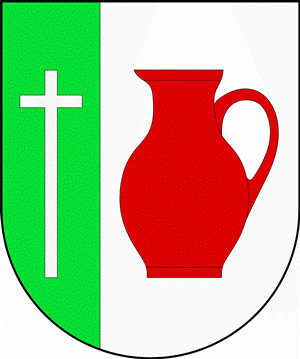 Mezouň č. 72, tel: 311675198, 267 16 Mezouň, IČO 00233587, e-mail: obec@mezoun.czVeřejné zasedání zastupitelstva obce MEZOUŇse koná v úterý 20.2.2024 od 18.00 hodin v Komunitním centru na Obecním úřadě v Mezouni.Program:Žádost o výjimku z Územního opatření o stavební uzávěře – stavba RD na poz. č. parc. 60/20 v k.ú. Mezouň.Žádost o výjimku z Územního opatření o stavební uzávěře – stavební úpravy RD na poz. č. parc. 103 a 186/6 v k.ú. Mezouň.Žádost o výjimku z Územního opatření o stavební uzávěře -  Dohoda o vstupu a provádění geologických prací – vyhloubení průzkumného vrtu na poz. č. parc. 402/2 v k.ú. Mezouň.Žádost o výjimku z Územního opatření o stavební uzávěře – komunikace na Lvech - změna stavby před dokončením.Žádost o výjimku z Územního opatření o stavební uzávěře – rekolaudace stavby  na poz. č. parc. 184/3 v k.ú. Mezouň z čísla evidenčního na číslo popisné.Žádost o výjimku z Územního opatření o stavební uzávěře - žádost o povolení úpravy sjezdu k rodinnému domu Mezouň č.p. 18. DTM - geotechnické zaměření dopravní a technické infrastruktury obce.Dodatek ke smlouvě s AVE Kladno, s.r.o. na likvidaci biologicky rozložitelného odpadu.Rozpočtové opatření rozpočtu obce na rok 2024.Žádost MŠ Mezouň o nákup venkovních herních prvků na zahradu MŠ.Žádost MŠ Mezouň o navýšení rozpočtu na zhotovení dřevěného obložení v objektu MŠ.Žádost o členství Obce Mezouň v DSO Region Jihozápad.Žádost o finanční dar Zdravotní klaun, o.p.s.Dodatek ke smlouvě o pronájmu objektu Mezouň č.p. 2 subjektu COOP Hořovice, družstvoOstatníV Mezouni dne 13.02.2024    Miroslav Peleška            starostaVyvěšeno: 13.02.2024Sejmuto: